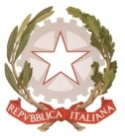 MINISTERO  DELL’ ISTRUZIONE, DELL’UNIVERSITA’, DELLA RICERCAUFFICIO SCOLASTICO REGIONALE PER IL LAZIOLICEO SCIENTIFICO STATALE“TALETE”Roma, 7/11/2018Ai docentiAgli alunniAi genitoriPersonale ataDSGA Sig.ra Paola LeoniSito WebCIRCOLARE n. 91Oggetto: Evento  Mattinate FAI per la scuola- 3 Dicembre 2018Apertura straordinaria Museo Nazionale Romano alle Terme di Diocleziano	In occasione delle attività di Alternanza Scuola –Lavoro legate al Progetto FAI, Lunedì 3 Dicembre, dalle ore 9,30 in poi, è prevista l’apertura straordinaria del Museo Nazionale Romano alle Terme di Diocleziano per tutte le classi del Liceo Talete che vorranno aderire all’iniziativa.Si propone una percorso speciale nella classicità romana con visita virtuale interattiva.Le visite culturali saranno condotte da giovani studenti di altri licei romani, formati dal FAI, pronti a guidare i loro preziosi ospiti in questa meravigliosa scoperta.Per aderire all’iniziativa e prenotarsi, le classi con i loro docenti accompagnatori, potranno rivolgersi, per motivi organizzativi,  entro Lunedì 19 Novembre, ai referenti del progetto, i proff. Vernich, Simone e D’Amico. Il Dirigente ScolasticoProf. Alberto Cataneo                                                                                                                        (Firma autografa sostituita a mezzo  stampa                                                                                                                            ai sensi dell’art. 3 comma 2 del d.lgs. n.39/1993)